                                                                                 План – конспект урока по теме «Оксиды»Цель  урока:  изучить классификацию и свойства оксидов.Задачи: расширить понятие «оксиды», продолжить формирование умений записывать и читать формулы оксидов, уметь выделять их среди других классов веществ, изучить свойства оксидов. Формировать навыки самостоятельной и коллективной работы, умение наблюдать и делать выводы. Способствовать расширению кругозора и развитию познавательных способностей учащихся.Тип урока: комбинированный.Формы работы учащихся: коллективная, индивидуальнаяНеобходимое техническое оборудование: мультимедийный проектор, компьютеры.План урока       1. Организационный момент.2Актуализация материала (вспомнить первоначальные понятия об оксидах)Понятие «Оксиды»Состав оксидовНазвание оксидов3. Изложение нового материала «Оксиды, классификация и свойства»Физические свойства оксидовКлассификация оксидовСвойства оксидов4. Закрепление знаний полученных на уроке.5. Домашнее задание6. Подведение итогов урокаЛитература:1. Габриелян О.С. «Химия. 8 класс», Москва, «Дрофа», 2008.2. Рабочая программа по химии 8 класс.3. Поурочные разработки по химии к учебнику Габриеляна О.С. 8 класс.4. Единая коллекция цифровых образовательных ресурсов (http://fcior.edu.ru/)                                                                                                    Структура урока                                                                                            ЭОР, используемые на урокеФамилия Имя ОтчествоЯкимова Нина ИвановнаМесто работыМОУ Алгачинская СОШДолжностьУчительПредметХимияКласс8Тема и номер урокаОксидыБазовый учебникГабриелян О.С. «Химия 8»№Этап урокаНазвание используемых ЭОР(с указанием  порядкового номера из Таблицы 2)Деятельность учителяДеятельность учащихсяВремя  мин1Организационный  1  ДемонстрацияОпределение целей и задач урока 1 2Актуализация знаний5Беседа по вопросам:Какие вещества называются бинарные?Что такое оксиды?Какие оксиды вы знаете? Как даётся название оксидовДемонстрация Контроль за выполнением работыПовторение: Какие вещества называются кислотами, основаниями? Каким образом можно отличить растворы данных веществ? Какие вещества называются солями?Отвечают на вопросы, приводят примеры.Составление формул оксидов и их номенклатура2-35-73Изложение нового материала23Демонстрация с пояснением.Классификация оксидов:По агрегатному состояниюПо образованию солейПо химическим свойствам Контроль за выполнением лабораторной работы и записью уравнений реакций, оказание помощи в записи уравнения взаимодействия амфотерных оксидов с основаниямиЗапись основных понятий в тетрадьВыполнение виртуальной лабораторной работы, запись уравнений20-254Закрепление изученного4Демонстрация, контрольОпределение характера оксидаРабота с учебником стр.221, упр. 1105Домашнее заданиеПояснение заданияЗапись домашнего задания: § 40, упражнение 2 или 31-26Подведение итогов урока1В чём суть эпиграфа к уроку?Выводы учащихся№Название ресурсаТип, вид ресурсаГиперссылка1  ПрезентацияСлайд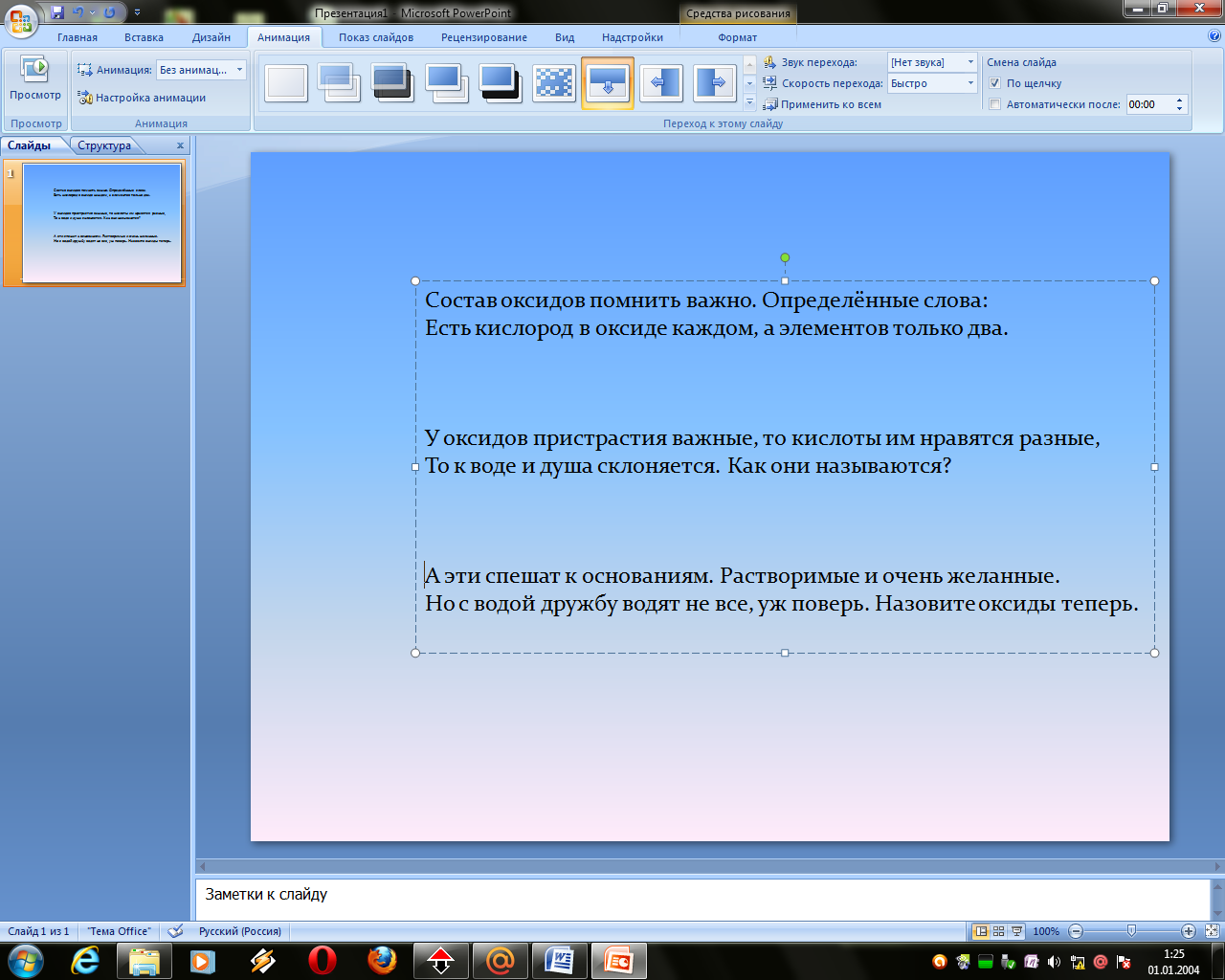 2http://fcior.edu.ru/Модуль «Состав и классификация оксидов». Модуль состоит из трёх кадров, включающих схему классификации оксидов, фотографии оксидов, находящихся в различных агрегатных состояниях. В том числе ученику предлагается познакомиться с различными видами оксидов путем просмотра активных зон схем.http://fcior.edu.ru/card/7955/sostav-i-klassifikaciya-oksidov.html3http://fcior.edu.ru/Модуль. Лабораторная работа «Химические свойства оксидов». Модуль включает необходимые модели оборудования и веществ, инструкцию, указывающую порядок действий. Ученику предлагается рассмотреть и провести реакции характерные для основных, кислотных и амфотерных оксидов, на примере оксидов натрия, фосфора (V) и цинка, сфотографировать результаты, записать результаты наблюдений и выводы в лабораторный журнал путём ввода с клавиатуры, в редакторе уравнений составить уравнения проведённых реакций в молекулярном полном ионном и кратком ионном виде. http://fcior.edu.ru/card/7507/laboratornaya-rabota-himicheskie-svoystva-oksidov.htmlMicrosoft Office4http://fcior.edu.ru/Тренажёр классификация оксидов. Модуль состоит из таблицы с формулой оксида и его некоторыми характеристиками. Ученику предлагается дать характеристику предложенного оксида путем переноса формулы в соответствующую ячейку.http://fcior.edu.ru/card/3204/trenazher-klassifikaciya-oksidov.html5http://fcior.edu.ru/Тренажёр составления формул оксидов и хлоридов. Модуль состоит из элементов четырёх периодов периодической системы и названий некоторых оксидов и хлоридов. Ученику предлагается проверить навыки составления формул оксидов и хлоридов согласно валентности путём ввода с клавиатуры формулы предложенных веществ. http://fcior.edu.ru/card/4609/trenazher-sostavlenie-formul-oksidov-i-hloridov.html